Учебно-методическое пособие«Подсказки для родителей»КОУ ВО «Бутурлиновская школа-интернатVIII вида»Служба по устройству детей в семьюСоветыдетского психолога«Подсказки для родителей»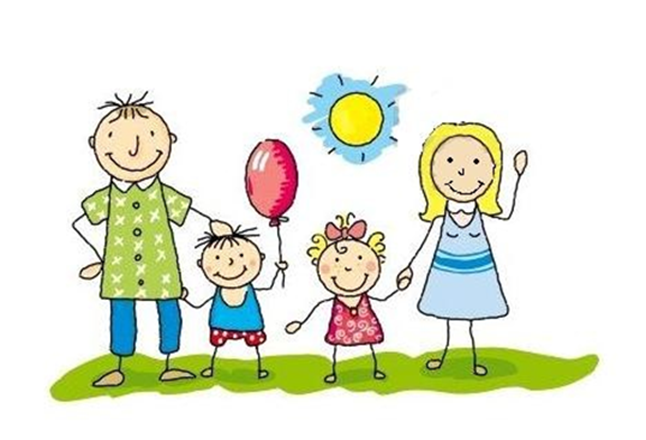 Бутурлиновка2015гКОУ ВО «Бутурлиновская школа-интернатVIII вида»Служба по устройству детей в семьюСоветы    детского  психолога«Подсказки для родителей»Учебно-методическое пособиеКасаткина И.Л. Советы детского психолога «Подсказки для родителей».Учебно-методическое пособие.-Бутурлиновка: Служба по устройству детей в семью. 2015гПредлагаемый методический материал предназначен для  ознакомления с системой семейных взаимоотношений, о позиции родителей в воспитании детей. Бутурлиновка 2015гСОДЕРЖАНИЕ1.Стили семейного воспитания……………………………………....  2.Знаете ли вы своего ребенка?...........................................................   3.Чему надо научить своего ребенка?................................................. 4.Значение труда в воспитании детей………………………………. 5.Труд в семье………………………………………………………… 6. Любить ребенка……………………………………………………. 7.Вежливость…………………………………………………………. 8.Пощрение………………………………………………………….....9.Детская ложь и ее истоки………………………………………10. Наказание…………………………………………………………..11.Литература……………………………………………………….....Информационные ресурсы……………………………………………..Стили семейного воспитания.Отношения в семье можно представить в виде формулы:система семейных отношений (родители + родители)+ (родители + дети) +(дети + дети).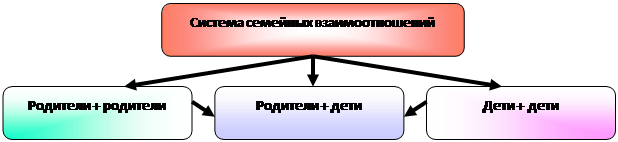 Мы рассмотрим отношения родителей и детей. Эти отношения принято называть стилем семейного воспитания. От стиля семейного воспитания в значительной мере зависит психическое и в целом - общее развитие ребенка.Воспитание по типу Золушки.Родители, придерживающиеся этого стиля воспитания, чрезмерно придирчивы к своим детям, требуют от них беспрекословного послушания, соблюдения порядка, подчинения семейным традициям. Они враждебны или недоброжелательны к ребенку, не дают ему нужной ласки, теплоты. Забитые, робкие, вечно под страхом наказания и оскорблений, многие из таких детей вырастают в дальнейшем неряшливыми, пугливыми, не способными постоять за себя. В некоторых случаях у детей появляется стремление к самоутверждению через агрессивность и конфликтность. Такие дети с трудом адаптируются к новым условиям. Эти дети, обостренно переживая несправедливое отношение к ним родителей и других взрослых, много фантазируют, уходят в мир фантазий, вместо того, чтобы активно действовать. Результаты научных исследований, опыт психологов-практиков и педагогов показывают, что такое воспитание не достигает цели; дети не становятся дисциплинированными.                                                            Родители наказывают своих детей за несоблюдение порядка, за плохие школьные отметки, за невыполнение их требований, за нарушение многих других запретов. Этих родителей мало заботит нравственная сторона, важно, чтобы ребенок был послушным и беспрекословно выполнял требования старших.                                                                                                                              При таком воспитании, как правило, родители младших школьников готовят с ними уроки. Они становятся в позицию далеко не лучшего учителя, принимают холодный назидательный тон, всеми силами стараются "выжать" из ребенка самостоятельное действие. Дети отвечают на нажим разнообразными уловками: плачем, неожиданной "тупостью", беспомощностью. Строгость и чрезмерная требовательность родителей нередко оборачивается тем, что дети не хотят учиться, с трудом концентрируют внимание во время объяснения учителя или приготовления уроков. Авторитарные родители создают у детей повышенно тревожное отношение к отметкам, к похвале или порицанию учителя.Родители, придерживающиеся традиции авторитарного воспитания, убеждены, что имеют все "права на ребенка" - наказывать его по своему усмотрению, ограничивать его свободу, навязывать ему свои вкусы, контролировать все его действия. Пошаговый контроль родителей за действиями ребенка исключает не только возможность свободы для него, но и исключает доверие между детьми и родителями. В условиях недоверия и ограничения свободы подавляется поисковая активность детей, гасится инициатива и воображение. Чем старше становится ребенок, тем большую нетерпимость он проявляет к требованиям родителей. На этой почве возникают конфликты, иногда с плачевным исходом. У детей развивается чувство неполноценности, отверженности.Воспитание постоянной опекой.Родители тепло относятся к своим детям, но контролируют каждый их шаг, не позволяют им ничего, что могло бы вызвать недовольство взрослых. Постоянная опека приводит к тому, что ребенок лишен самостоятельности. Его инициатива подавляется, он не может проявить свои способности. Среди таких детей вырастают зависимые, необщительные, инфантильные, неприспособленные к жизни, эгоцентричные люди. Они привыкают к тому, что за них кто-то все решает, и им не остается ничего другого, как подчиняться чужой злой воле.Воспитание по типу кумира семьи. При таком стиле воспитания выполняются все требования и малейшие капризы ребенка. Вся семья стремится удовлетворить его желания и прихоти. Дети растут своевольными, упрямыми, не признающими запретов, не задумывающиеся о материальных и иных возможностях родителей. Эгоизм, безответственность, неспособность отсрочить получение удовольствия, потребительское отношение к окружающим - вот следствия такого воспитания.Воспитание равнодушием.Ребенок не получает в семье ни тепла, ни внимания, он предоставлен сам себе, никем не контролируется. Никто не формирует в нем навыки социальной жизни, не обучает его пониманию "что такое хорошо, а что такое плохо". У таких детей возможны серьезные нарушения поведения. Это воспитание, на почве которого произрастают многие формы нарушения, вплоть до противоправных действий. Среди малолетних преступников немало детей, положение которых в семье можно было бы охарактеризовать как безнадзорность. Для исправления прежних плодов воспитания требуются значительные усилия.Воспитание подарками.Существует и такой стиль воспитания, когда родители не занимаются достаточное время своими детьми, отделываясь от них подарками. Дети, воспитывающиеся таким образом, вместо того, чтобы получить от родителей ласку, тепло и заботу, получают от них суррогаты любви. Родители перепоручают воспитание своих детей родственникам, репетиторам или случайным людям, лишь бы дети не мешали им делать карьеру, работать. Такое воспитание отражается на психике ребенка, он не чувствует себя счастливым, нужным близким людям. Как правило, такие дети впоследствии сдают своих родителей в дома престарелых, лишая их своей заботы на старости лет.Воспитание доверием. Родители предоставляют детям определенную самостоятельность, относятся к ним тепло, уважают их человеческое достоинство, позволяют часто самим регулировать свое поведение, готовы прийти на помощь, снисходительны к ошибкам, воспитывают социально адаптированных, независимых детей, способных к сотрудничеству и творчеству. Ребенку, особенно младшего школьного возраста, нужна поддержка старших, вера в то, что если он сегодня не умеет что-то делать, то завтра это у него обязательно получится. Авторитет помощи, осторожного и внимательного руководства, считаясь с авторитетом знания, приведет к авторитету ответственности.          Психология семейного воспитания выдвигает требование об оптимальной родительской позиции. Позиция родителей в воспитании детей является оптимальной, если они принимают ребенка таким, какой он есть, тепло относятся к нему, объективно оценивают его и на основе этой оценки строят воспитание; если они способны изменять методы и формы воздействия в соответствии с изменением обстоятельств жизни ребенка; если их воспитательные усилия направлены в будущее и соотносятся с требованиями, которые ставит перед ребенком его дальнейшая жизнь. Оптимальная родительская позиция направлена на благо ребенка. Она предполагает критическое отношение родителей к своим ошибкам. Русская гуманистическая мысль еще в 19-ом веке понимала воспитание как взаимодействие равноправных участников. Все воспитание в семье держится на любви к детям. Любовь родителей обеспечивает полноценное развитие и счастье детей.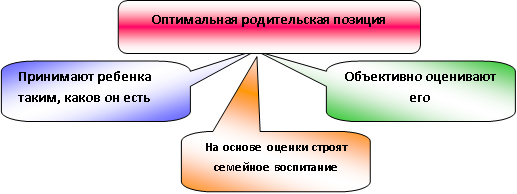       Воспитание любовью не отрицает контроль со стороны родителей. По мнению психологов, исследующих проблемы семейного воспитания, контроль необходим ребенку, потому что вне контроля со стороны взрослых не может быть целенаправленного воспитания. Ребенок теряется в окружающем мире, среди людей, правил, вещей. Одновременно контроль вступает в противоречие с потребностью ребенка быть самостоятельным. Надо найти такие формы контроля, которые бы соответствовали возрасту ребенка и не ущемляли его самостоятельности, одновременно способствуя развитию самоконтроля.                                                                                                   Американские психологи предлагают взамен директивного подавляющего контроля ("делай, как я сказал") использовать инструктивный контроль ("может быть, ты сделаешь так, как я предложу"). Инструктивный контроль развивает инициативу, трудолюбие, самодисциплину.                                                                                                                           Трудно изменить сложившиеся подходы родителей к воспитанию детей. Тому, кто открыт новому опыту, желает изменить свое отношение к своим детям, можно напомнить "Великую хартию" Януша Корчака о правах ребенка: ребенок имеет "право на смерть", право на сегодняшний день, право быть тем, что он есть.                                                   Можно напомнить и о том, как Ш. Л. Амонашвили говорил о детях: "Плохими дети не рождаются. Ребенок рождается, чтобы узнать мир, а не злить родителей или учителя. Тело ребенка - это форма, в которой природа опредмечивает себя. Настоящая основа человека - не отдельные его качества, а образ жизни. Ребенок живет с первых минут рождения, а не готовится к жизни. Ребенок - существо социальное. Всякая личность развивается в общении. Ребенку необходимо сотрудничество. В сотрудничестве ребенок оказывается гораздо умнее, сильнее, чем при самостоятельной работе".    Понимание ребенка, принятие его не только сердцем, но и умом, осознание своей ответственности за судьбу маленького человека поможет взрослым выбрать тот стиль воспитания, который принесет благо и ребенку и родителям.Анкетирования родителей с целью выяснениястиля семейного воспитания.     По поводу воспитания детей существует множество теорий. Родители, воспитывая детей, обычно не теоретизируют по этому поводу, а ведут себя так, как им подсказывают интуиция, жизненный опыт и складывающиеся обстоятельства. Короче – как получится. А как же получается? С помощью этого нехитрого теста попробуйте оценить свою собственную стратегию семейного воспитания. Из четырех вариантов ответа выберите самый для вас предпочтительный.1. Чем, по вашему мнению, в большей мере определяется характер человека – наследственностью или воспитанием?А. Преимущественно воспитанием.
Б. Сочетанием врожденных задатков и условий среды.
В. Главным образом врожденными задатками.
Г. Ни тем, ни другим, а жизненным опытом.2. Как вы относитесь к мысли о том, что дети воспитывают своих родителей?А. Это игра слов, софизм, имеющий мало отношения к действительности.
Б. Абсолютно с этим согласен.
В. Готов с этим согласиться при условии, что нельзя забывать и о традиционной роли родителей как воспитателей своих детей.
Г. Затрудняюсь ответить, не задумывался об этом.3. Какое из суждений о воспитании вы находите наиболее удачным?А. Если вам больше нечего сказать ребенку, скажите ему, чтобы он пошел умыться (Эдгар Хоу)
Б. Цель воспитания — научить детей обходиться без нас (Эрнст Легуве)
В. Детям нужны не поучения, а примеры (Жозеф Жубер)
Г. Научи сына послушанию, тогда сможешь научить и всему остальному (Томас Фуллер).4. Считаете ли вы, что родители должны просвещать детей в вопросах пола?А. Меня никто этому не учил, и их сама жизнь научит.
Б. Считаю, что родителям следует в доступной форме удовлетворять возникающий у детей интерес к этим вопросам.
В. Когда дети достаточно повзрослеют, необходимо будет завести разговор и об этом. А в школьном возрасте главное — позаботиться о том, чтобы оградить их от проявлений безнравственности.
Г. Конечно, в первую очередь это должны сделать родители.5. Следует ли родителям давать ребенку деньги на карманные расходы?А. Если попросит, можно и дать.
Б. Лучше всего регулярно выдавать определенную сумму на конкретные цели и контролировать расходы.
В. Целесообразно выдавать некоторую сумму на определенный срок (на неделю, на месяц), чтобы ребенок сам учился планировать свои расходы.
Г. Когда есть возможность, можно иной раз дать ему какую-то сумму.6. Как вы поступите, если узнаете, что вашего ребенка обидел одноклассник?А. Огорчусь, постараюсь утешить ребенка.
Б. Отправлюсь выяснить отношения с родителями обидчика.
В. Дети сами лучше разберутся в своих отношениях, тем более что их обиды недолги.
Г. Посоветую ребенку, как ему лучше себя вести в таких ситуациях.7. Как вы отнесетесь к сквернословию ребенка?А. Постараюсь довести до его понимания, что в нашей семье, да и вообще среди порядочных людей, это не принято.
Б. Сквернословие надо пресекать в зародыше! Наказание тут необходимо, а от общения с невоспитанными сверстниками ребенка впредь надо оградить.
В. Подумаешь! Все мы знаем эти слова. Не надо придавать этому значения, пока это не выходит за разумные пределы.
Г. Ребенок вправе выражать свои чувства, даже тем способом, который нам не по душе.8. Дочь-подросток хочет провести выходные на даче у подруги, где соберется компания сверстников в отсутствие родителей. Отпустили бы вы ее?А. Ни в коем случае. Такие сборища до добра не доводят. Если дети хотят отдохнуть и повеселиться, пускай делают это под надзором старших.
Б. Возможно, если знаю ее товарищей как порядочных и надежных ребят.
В. Она вполне разумный человек, чтобы самой принять решение. Хотя, конечно, в ее отсутствие буду немного беспокоиться.
Г. Не вижу причины запрещать.9. Как вы отреагируете, если узнаете, что ребенок вам солгал?А. Постараюсь вывести его на чистую воду и пристыдить.
Б. Если повод не слишком серьезный, не стану придавать значения.
В. Расстроюсь
Г. Попробую разобраться, что его побудило солгать.10. Считаете ли вы, что подаете ребенку достойный пример?А. Безусловно.
Б. Стараюсь.
В. Надеюсь.
Г. Не знаю.Обработка результатов     Отметьте в таблице выбранные вами варианты ответов и определите их соответствие одному из типов родительского поведения. Чем больше преобладание одного из типов ответов, тем более выражен в вашей семье определенный стиль воспитания.
Если среди ваших ответов не преобладает какая-то одна категория, то речь, вероятно, идет о противоречивом стиле воспитания, когда отсутствуют четкие принципы, и поведение родителей диктуется сиюминутным настроением. Постарайтесь понять, каким же вы все-таки хотите видеть своего ребенка, а также самого себя как родителя.Авторитарный стиль (в терминологии других авторов — «автократический», «диктат», «доминирование») — все решения принимают родители, считающие, что ребенок во всем должен подчиняться их воле, авторитету.
Родители ограничивают самостоятельность ребенка, не считают нужным как-то обосновывать свои требования, сопровождая их жестким контролем, суровыми запретами, выговорами и физическими наказаниями. В подростковом возрасте авторитарность родителей порождает конфликты и враждебность. Наиболее активные, сильные подростки сопротивляются и бунтуют, становятся избыточно агрессивными и нередко покидают родительский дом, как только могут себе это позволить. Робкие, неуверенные подростки приучаются во всем слушаться родителей, не совершая попыток решать что-либо самостоятельно. Если по отношению к старшим подросткам матери склонны реализовывать более «разрешающее» поведение, то авторитарные отцы твердо придерживаются избранного типа родительской власти.
При таком воспитании у детей формируется лишь механизм внешнего контроля, основанный на чувстве вины или страха перед наказанием, и как только угроза наказания извне исчезает, поведение подростка может стать потенциально антиобщественным. Авторитарные отношения исключают душевную близость с детьми, поэтому между ними и родителями редко возникает чувство привязанности, что ведет к подозрительности, постоянной настороженности и даже враждебности к окружающим.Демократический стиль (в терминологии других авторов — «авторитетный», «сотрудничество») — родители поощряют личную ответственность и самостоятельность своих детей в соответствии с их возрастными возможностями.
Подростки включены в обсуждение семейных проблем, участвуют в принятии решений, выслушивают и обсуждают мнение и советы родителей. Родители требуют от детей осмысленного поведения и стараются помочь им, чутко относясь к их запросам. При этом родители проявляют твердость, заботятся о справедливости и последовательном соблюдении дисциплины, что формирует правильное, ответственное социальное поведение.Попустительский стиль(в терминологии других авторов — «либеральный», «снисходительный», «гипоопека») — ребенок должным образом не направляется, практически не знает запретов и ограничений со стороны родителей или не выполняет указаний родителей, для которых характерно неумение, неспособность или нежелание руководить детьми.
Становясь более взрослыми, такие подростки конфликтуют с теми, кто не потакает им, не способны учитывать интересы других людей, устанавливать прочные эмоциональные связи, не готовы к ограничениям и ответственности. С другой стороны, воспринимая недостаток руководства со стороны родителей как проявление равнодушия и эмоционального отторжения, дети чувствуют страх и неуверенность.
Неспособность семьи контролировать поведение подростка может привести к вовлечению его в асоциальные группы, поскольку психологические механизмы, необходимые для самостоятельного, ответственного поведения в обществе, у него не сформировались.
Впоследствии были выделены и другие характерные стили семейного воспитания.                                                              Хаотический стиль (непоследовательное руководство) — это отсутствие единого подхода к воспитанию, когда нет ясно выраженных, определенных, конкретных требований к ребенку или наблюдаются противоречия, разногласия в выборе воспитательных средств между родителями.
При таком стиле воспитания фрустрируется одна из важных базовых потребностей личности — потребность в стабильности и упорядоченности окружающего мира, наличии четких ориентиров в поведении и оценках.
Непредсказуемость родительских реакций лишает ребенка ощущения стабильности и провоцирует повышенную тревожность, неуверенность, импульсивность, а в сложных ситуациях даже агрессивность и неуправляемость, социальную дезадаптацию.
При таком воспитании не формируются самоконтроль и чувство ответственности, отмечаются незрелость суждений, заниженная самооценка.Опекающий стиль (гиперопека, концентрация внимания на ребенке) — стремление постоянно быть около ребенка, решать за него все возникающие проблемы. Родители бдительно следят за поведением подростка, ограничивают его самостоятельное поведение, тревожатся, что с ним может что-то произойти.
Несмотря на внешнюю заботу, опекающий стиль воспитания приводит, с одной стороны, к чрезмерному преувеличению собственной значимости у подростка, с другой — к формированию у него тревожности, беспомощности, запаздыванию социальной зрелости.Знаете ли Вы своего ребенка?   На первый взгляд этот вопрос кажется нелепым. А если вдуматься в его смысл? Что может наш ребенок, что хочет, а чего не хочет, что знает, а чего не знает и как ему помочь? Как надо изменить требования к нему, чтобы не навредить? Можно ли ожидать положительных результатов воспитания, если мы практически все делаем вслепую?          И какими бы благими ни были наши намерения, немного будет стоить все то, чему мы научим ребенка, если не сохраним его здоровье, не поможем ему сформироваться духовно. Знание и понимание ребенка дает в руки воспитателю "заветный ключик", позволяющий открывать сердца и души детей, тайники их способностей и возможностей. Педагоги и психологи изучают возможности ребенка, влияние обучения и воспитания на формирование личности. Существует много исследований, посвященных этим проблемам. В нашей беседе мы остановимся на готовности ребенка к школе, на его отношении к окружающему миру. Именно в этих отношениях раскрываются основные качества личности ребенка.                                                                                                                            Но прежде чем, начать разговор о готовности ребенка к школе, необходимо в первые дни обучения предложить родителям заполнить предлагаемую ниже анкету.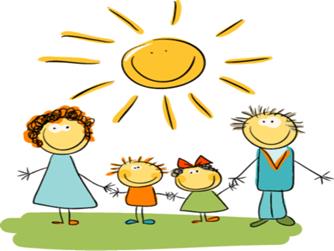 Анкета1. Отношение ребенка к другим детям: дружелюбное, драчливое, спокойное, легковозбудимое, раздражительное…2. Характеристика сна: засыпает быстро, спит спокойно, засыпает долго, спит беспокойно, вскрикивает во сне, мочится во сне, разговаривает во сне…3. Навыки опрятности: аккуратен, неряшлив, владеет навыками самообслуживания.4. Работоспособность во время занятий: работает целеустремленно во время всего занятия, быстро отвлекается, рассеянный, чрезмерно беспокоен, возбужден, быстро утомляется, занимается посторонним делом, разговаривает сам с собой.5. Состояние и характер памяти: хорошая, плохая, зрительная, слуховая, тактильная.6. Особенности мышления: воспринимает только конкретный материал, владеет только абстрактными понятиями, умеет обобщать.7. Развитие речи: произносит правильно все звуки, не произносит 1-2 звука, неправильно произносит много звуков, заикается при пересказе текста, употребляет распространенные предложения, правильно понимает смысл текста, рассказа.8. Имеет ли необходимый для своего возраста запас сведений и знаний: ориентируется ли во времени и пространстве, знает ли имена родителей, их специальность, место работы, времена года, домашних и диких животных, способен ли делать элементарные обобщения.9. Имеются ли известные вам отклонения в здоровье вашего ребенка.Советы учителюЭта анкета дает первое представление о ребенке, по ней можно судить о том, как ребенок психологически и физически подготовлен к школе.Через 2-3 недели учитель заполняет аналогичную анкету на ученика по результатам своих наблюдений, анализирует их и предлагает родителям сравнить их наблюдения со своими. Родители посмотрят на своего ребенка глазами учителя. Такое взаимодействие между учителем и родителями пойдет на пользу ребенку: взрослые лучше узнают его с разных сторон и выработают взаимодополняющую стратегию воспитанию. Готовых рецептов здесь нет и не будет. В каждом случае поступают в зависимости от индивидуальных особенностей ребенка.Чтобы глубже узнать ребенка, необходимо проанализировать его отношение к окружающему миру. Любая личность раскрывается по отношению к учебе, труду, к своему делу, к окружающим. Изучая эти отношения, можно выделить и основные качества личности, поставить воспитательный диагноз и в соответствии с ним подбирать приемы и методы воспитания. Психологи выделяют четыре группы отношений, а мы, в соответствии с возрастом младшего школьника, рассмотрим лишь три из них: отношение ребенка к своему делу; отношение к другим людям, отношение к самому к себе.Отношение ребенка к своему делу1. Понимает ли важность труда в жизни людей?2. Доставляет ли труд ему удовольствие или неприятен?3. Как относится к уборке, самообслуживанию, помощи окружающим?4. Инициативен ли при выполнении порученного дела?5. Добросовестен ли на уроках труда?6. Доводит ли начатое дело до конца, несмотря на препятствия?7. Какие виды трудовой деятельности оказывают на ребенка стимулирующее влияние?8. Ценит ли и бережет труд окружающих или проявляет неуважение?9. Как относится к своим и чужим вещам, школьному имуществу?10. Трудится потому, что ему важен результат или сам процесс труда, потому что это дает возможность делать открытия, творить или возможность завоевать лидерство, добиться признания?Диагностика не представляет трудностей. Отношение ребенка к труду лежит на поверхности, всегда видны успехи и неудачи. Очень важно не подменять отношение результатом. Ребенок хочет сделать что-то, но это не всегда у него может получиться хорошо. Достижения в труде, учебе не всегда адекватны отношению ребенка к ним. Для младшего школьника главное - положительное отношение к труду, желание трудиться, понимать значение труда в жизни человека.Отношение ребенка к другим людям1. Как относится к членам семьи?2. Каково отношение к укладу семьи?3. Легко или трудно сходится с товарищами, с коллективом, со сверстниками?4. Доволен ли своим положением в коллективе?5. Имеет ли достаточно широкий круг близких товарищей, друзей?6. С кем из учащихся класса стремится дружить, с кем избегает общения, каково положение друзей в классном коллективе?7. Как относится к учителям и другим работникам школы?8. Как относится к общественным поручениям, каковы мотивы общественной активности (стремление к деятельности, потребность в самоутверждении, или ребенок действует только на словах, не подкрепляя их конкретными делами)?9. Отношение к общественному мнению активно-положительное: стремится исправить недостатки, стремится добиться одобрения, похвалы…10. Отношение к общественному мнению пассивно-положительное: принятие критики, похвалы без активного проявления своего отношения к этому.11. Отношение к общественному мнению безразличное, равнодушное.12. Отрицательное отношение к общественному мнению.13. Как относится к взрослым, соседям, знакомым?14. С кем дружит на улице, вне дома?15. Как проводит свободное время?16. Как относится к животным?Советы учителюЧтобы объективно ответить на эти вопросы, необходимо понаблюдать за ребенком в разных ситуациях, а возможно, провести с ним беседы по отдельным проблемам. Беседы могут возникнуть после прочтения каких-либо рассказов, книг. Очень важно остановиться на отношениях в семье. Именно семья накладывает отпечаток на эмоциональное благополучие ребенка. Между тем, мнение о том, что неблагоприятные дети вырастают в неблагоприятных семьях, не всегда верно. Можно привести немало примеров, когда в благополучной семье вырастали трудные дети.Отношение ребенка к самому себе1. Доволен или недоволен собой, как часто это проявляется, при каких условиях, по какому поводу?2. Какие черты хотел бы приобрести, и от каких хотел бы избавиться?3. Каков уровень притязаний ребенка, соответствуют ли они его возможностям?4. Проявляется ли неудовлетворенность собой в конкретных попытках исправить свои недостатки?5. Как реагирует на собственные успехи, неудачи?6. Как реагирует на достижения или промахи товарищей?7. Внимателен ли к окружающим, требует ли внимания от других? Нет ли между этими качествами личности противоречия (требует внимания от других, а сам не внимателен к окружающим, и наоборот).Советы учителюЧтобы распознать отношение ребенка к самому себе, надо обратить внимание на такие качества, как чувство собственного достоинства, гордость, критичность и самокритичность, скромность, сомнение, доброта, великодушие, злопамятность, эгоизм, бескорыстие и др.Судить об этих качествах и соответствующих поступках надо не по результату, а по мотиву, который побудил ребенка к определенному действию. Внешняя сторона действий ребенка не всегда соответствует его внутренним мотивам. В зависимости от мотива выбирают пути продуктивного воздействия на ребенка в плане формирования положительных качеств его личности. Одного рецепта на все случаи быть не может.Знание особенностей личности ребенка позволит определить соответствующую программу его воспитания.Девять способов, как изменить человека,не нанося ему обиды и не вызывая негодования:1. Начинайте с похвалы и искреннего признания достоинств человека.2. Обращая внимание людей на их ошибки, делайте это в косвенной форме.3. Прежде чем критиковать другого, скажите о своих собственных ошибках.4. Задавайте вопросы, вместо того чтобы отдавать приказания.5. Давайте возможность человеку спасти своё лицо.6. Хвалите за каждый , даже скромный его успех и будьте при этом искренними в своём признании и щедры в похвалах.7. Создайте человеку доброе имя, чтобы он стал жить в соответствии с ним.8. Пользуйтесь поощрением, сделайте так, чтобы недостаток, который вы хотите в человеке  исправить, выглядел легко исправимым, а дело, которым вы хотите его увлечь, легко выполнимым.9. Делайте так, чтобы людям было приятно исполнить то, что вы хотите.Д. КарнегиЧему надо научить своего ребенка?    В жизни есть многое, чему должен научиться ребенок, пока вырастет. Какие-то умения и знания более важны, другие менее. Американский педагог Эда Ле Шан выделила несколько важных моментов, которым родители могут и должны научить своего ребенка, чтобы подготовить его к взрослой жизни.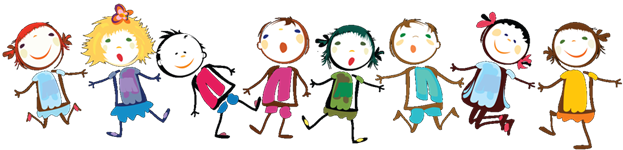 1. Любить себя. Любить себя - это не значит делать только то, что хочется. Любить - это значит ценить собственную жизнь. Любить себя - это значит управлять своими чувствами, своими эмоциями. Любить себя - бережно относиться к тому, что окружает. Любить себя - делать так, чтобы не было лишних замечаний, поучений, наказаний. Любить себя - чувствовать себя человеком, причем хорошим человеком, а не ущербным. Чувство собственной уникальности - жизненно важная часть человеческого существования.2. Интерпретировать поведение. Ребенок должен понимать, что настроение человека может зависеть от разных причин и что если его поведение не совпадает с настроением взрослых, то это может вызвать конфликты. Нужно уметь видеть настроение других людей и строить свое поведение в соответствии с этим.Помимо того, что ребенку надо уметь видеть настроение других людей, ему надо научиться объяснять и свое собственное поведение. Осознание своего поведения, своих проступков поможет ребенку принимать в каждом случае необходимое решение для выхода из создавшейся ситуации.3. Общаться при помощи слов. Любой ребенок должен уметь рассказать о своих чувствах и переживаниях словами. Это важно, чтобы взрослый мог понять его и, при необходимости, помочь принять нужное решение.4. Понимать различие между мыслями и действиями. Не умея этого делать, ребенок очень трудно входит в работу. Мысли, особенно тревожные, заполняют все его сознание, и он не в состоянии переключиться на выполнение задания. Важно научить маленького человека тому, что успешно можно делать лишь то, о чем думаешь. Если делаешь одно, а думаешь о другом, то очень трудно выполнить работу качественно.5. Интересоваться и задавать вопросы. Ребенок от природы любознателен. И чтобы много знать, надо уметь спрашивать, задавать вопросы. Не убивайте у ребенка этого желания. Без желания задавать вопросы не появится желание учиться. Важно, чтобы взрослые не только отвечали на вопросы ребенка, но и учили его самостоятельно находить ответы на возникающие вопросы путем рассуждения, а может быть, и порекомендовали ему прочесть об этом в книге. Поощряя любознательность ребенка, мы развиваем его интеллектуальные способности. Ребенку необходимо знать, что некоторые вопросы не имеют ответа. Возможно, на некоторые из них ему придется ответить самому. Наука и практика пока не получили ответов на многие вопросы.6. Не бояться неудач. Это необходимое условие взросления. Чтобы научиться чему-либо, мы должны не бояться ошибок. Человек, как правило, учится на своих ошибках. Умение пережить неудачу, начать все с начала, а не падать духом - очень важное умение. Ни одно большое открытие не давалось без большого числа предшествующих ему испытаний и неудач. Любая работа - это риск, где всегда возможен либо выигрыш, либо проигрыш. Надо не бояться рисковать.7. Доверять взрослым. Постарайтесь не обманывать ребенка, будьте с ним честным. Дети тонко чувствуют фальшь. Мы платим доверием ребенка к нам за те игры, в которые мы играем с ними, чтобы избежать слез. Старайтесь быть честными практически во всех случаях, а если что-то не получается, то попытайтесь это объяснить ребенку. Вполне можно дать понять ребенку, что не все люди одинаково добрые, но большинство все же добры. Недоверие возникает из ощущения неприятных качеств личности человека. Для детей такое ощущение - не редкость. Важно показать ребенку, что часть людей наделена отрицательными чертами. Они практически есть в каждом человеке. Человек не может состоять из одних достоинств или недостатков. Не было бы недостатков, не видно было бы и достоинств, и наоборот.8. Думать самому. Этому легко научиться. Надо просто поощрять ребенка в том, чтобы он высказывал свои суждения, не боясь, что его накажут. Когда мы демонстрируем уважение к его мнению, обсуждаем ситуацию "на равных", высказываем свое мнение, мы учим ребенка анализировать последствия действий прежде, чем он их совершит. Мы готовим его к принятию самостоятельных решений. Особенно важно научить ребенка говорить "нет", отказываться от чего-то - это очень важное качество человека. Не каждый способен сказать "нет".Значение труда в воспитании детей  Труд - основа развития и становления человека. Поэтому воспитание привычки к труду важно в любом обществе, независимо от социально-политического устройства последнего.В Средней Азии детей рано начинали привлекать к участию в сельскохозяйственных и домашних делах. Особое значение в воспитании подрастающего поколения имели коллективные виды труда, являющиеся общепризнанными и надежными формами коллективной взаимопомощи, которые сохранились до настоящего времени. Народная педагогика считала, что чем раньше дети приучатся к труду, тем лучше. Проблемы трудового воспитания затрагивали Фараби (870-950) - основатель средневековой психологии Востока, Ибн Сина (Авиценна) (980-1037) философ, врач, педагог, Саади (1184-1291), Алишер Навои (1441-1501). Навои говорил, что труд украшает человека, благодаря труду человек совершенствуется. Проблему развития человека в труде продолжают исследовать и современные педагоги.                         Большое значение уделял трудовому воспитанию А. С. Макаренко. Он считал, что трудовое воспитание нужно начинать в семье. Он выделял пять основных моментов трудового воспитания. Приведем их в кратком изложении.                                                Первое, о чем должны помнить родители, - это то, что ребенок будет жить и трудиться в обществе. Ценность его будет зависеть от того, какое он сумеет принять участие в труде, от этого зависит его благополучие.Второе - трудиться можно и по принуждению. Но принудительный труд не приносит радости. Если же труд является жизненной необходимостью человека, то отношение к нему совсем иное. От такого труда человек испытывает радость, подходит к такому труду, как правило, творчески. Творческий труд возможен тогда, когда человек любит свою работу, находит в ней удовольствие, когда у человека сформирована привычка к трудовому усилию. Ведь любой труд требует напряжения физических и духовных сил.Третье - в труде важно взаимоотношение между людьми, умение устанавливать необходимые контакты, взаимодействовать, работать в коллективе.Четвертое - в труде человек мужает как физически, так и нравственно.Пятое - труд имеет и большое личное значение. Мы знаем, сколь счастливы люди, которые многое умеют делать своими руками, и сколь несчастны те, кто перед каждым пустяком становится в тупик.                                                                                                               Все эти положения не потеряли своей актуальности и сегодня.По мнению известного педагога В. А. Сухомлинского, труд - это основа всей жизни. В труде он выделял гармонию трех понятий: надо, трудно, прекрасно.Ребенок начинает с самообслуживания, учебного труда. Постепенно он приобретает самые различные трудовые навыки. Очень важно показать ребенку значение труда в жизни общества и в личной жизни человека, особенно на личном примере родителей и близких.Трудолюбие - это сфера эмоциональная. Ребенок должен испытывать радость от проделанной работы, от достигнутых результатов. Чем глубже эта радость, тем больше ребенок дорожит собой как человеком, осознает себя как личность.Заставить трудиться крайне сложно, нужно найти такую мотивацию, чтобы ребенку захотелось выполнить предложенную работу, чтобы не только результат, но и сам процесс выполнения работы был для ребенка приятен. Наиболее эффективно работает ребенок, если вместе с ним работает взрослый, поддерживая и поправляя, при необходимости.Древнегреческий ученый Демокрит писал, что постоянный труд делается легче благодаря привычке.                                                                                                                                     Самая большая беда, с которой прежде всего встречается ребенок - отсутствие трудолюбия, умения преодолевать трудности в овладении навыками труда.Психологи утверждают, что источники способностей и дарований детей - на кончиках пальцев. От пальцев, образно говоря, идут тончайшие ручейки, которые питают источник творческой мысли. Не может быть трудолюбивым человек мало думающий, мало переживающий.В семье, ведущей воспитание разумно, еще в дошкольные годы малыша приобщают к труду. Одно из главных приобщений - самообслуживание. Различные виды бытового труда и самообслуживания имеют большое значение в становлении "Я" ребенка. Первоклассник уже может совершенно самостоятельно стелить постель, следить за чистотой одежды, стирать мелкие вещи, пришивать пуговицы, штопать, разогревать еду, готовить простые блюда и многое другое. Излишней опекой родители только осложняют собственную жизнь и жизнь детей.Чем разнообразней участие ребенка в бытовом труде семьи, тем быстрее растет его самостоятельность. Во всякой домашней работе можно найти посильное дело для младших.Сначала поручайте лишь часть работы, а затем давайте ребенку выполнить всю работу от начала до конца. У младшего школьника должны быть постоянные обязанности. Чем больше доверено младшему человеку, тем серьезнее он относится к порученному делу, тем быстрее растет его чувство ответственности и самоуважения. А это очень важно для утверждения нравственных начал формирующейся личности.Очень полезно для ребенка, когда у него, помимо общих каждодневных обязанностей, есть еще общее с папой (мамой) или с другими членами семьи дело или увлечение. И начинаются такие дела с самых простых, постепенно усложняющихся. Для мальчика - разложить инструменты на свои места, для девочки - навести порядок в своих игрушках. Родительские требования должны быть разумными и понятными для ребенка, а главное - выполнимыми.Желательно отвести часть времени на творческий труд, который бы увлекал ребенка своим содержанием, процессом работы, конечным результатом (разнообразными подходами). К сожалению, в домашних условиях этому виду деятельности детей придают в семье мало внимания. Но именно в таком, самостоятельно избранном, труде раскрываются, крепнут духовные силы и творческие возможности детей.К труду нельзя принуждать. Постарайтесь лучше в доходчивой форме пояснить детям известное положение о том, что труд требует самого большого героизма.Недопустимо прибегать к наказаниям трудом: нельзя в наказание заставлять мыть посуду, чистить картошку, мыть пол и т. д. Дело не в том, что ребенок, прошедший такое наказание, не воспылает любовью к труду, а в том, что он усвоит, что труд - это наказание. У хороших воспитателей есть правило: надо заслужить, чтобы тебе доверили дело, заслужить право трудиться - как награду.Тот, кто с детства не приучен к труду, к бережливости, не вырастет рачительным хозяином. Великая заповедь народа, что любой труд почетен - незримо подрывается тоном пренебрежения, с которым иногда говорится о нем.Возьмите обыкновенный предмет и обсудите с ребенком, из чего он сделан, и вы увидите длинную цепочку связей, даже сами удивитесь.Отношение к труду тесно связано с двумя его сторонами - культурой и качеством. Хорошо организованная работа, в которой все продумано, спорится, как бы сама по себе идет, гораздо меньше утомляет нравственно и физически. Первое, о чем надо побеспокоиться - это привести в порядок рабочее место. Тогда в ходе работы все внимание будет сосредоточено на качестве, на поисках рациональных путей выполнения работы.Дисциплина труда - важная цель и в то же время условия воспитания.                                 Детей желательно постоянно знакомить с трудом взрослых. Ребенок, который привык трудиться, как правило, хорошо и успешно учится.Труд в семье      Проблема приобщения ребенка к труду в семье привлекает внимание педагогов и ученых. На наш взгляд, интересно о совместной работе детей и взрослых в семье рассказал Д. Д. Воронцов в своей книге "Страна детства". Давайте познакомимся в кратком изложении с его мыслями о взаимоотношении родителей и детей в совместном труде. Воспитание трудолюбия в детях стало настолько актуальной проблемой, что ей следует уделить особое внимание.Многие родители мечтали бы вернуть то время, когда ребенок лежал "поперек лавки".- Почему я?! - возмущается ребенок, когда ему поручают какое-нибудь дело.Как случилось, что и в благополучных и в неблагополучных семьях дети отвечают одинаково?Причин здесь несколько.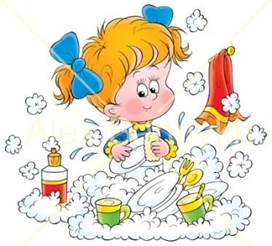 Первая причина - мы хотим, чтобы детям жилось лучше, чем нам, и освобождаем их от всякой трудовой нагрузки, от всяких обязанностей, почему-то думая, что жить "лучше" - это значит жить, ничего не делая.Вторая причина - резко упала нравственная ценность труда в нашем обществе.В этих условиях борьба за душу ребенка, за его трудовое воспитание становится особенно острой. Нельзя думать ребенка, что, не участвуя в общем, семейном труде, вырастет нормальным. С какой стати ребенок, который до 10-15 лет не принимал участия в семейном труде, станет помогать вам, даже если он вас любит. Для него - это слишком большая психологическая нагрузка, и он не готов к преодолению трудностей, не приучен к этому. Обижаться в этом случае нужно на себя. Желание трудиться само не приходит. Нужно для перевоспитания приложить максимум усилий. А не лучше ли воспитывать привычку к труду с первых дней жизни?Как можно раньше необходимо, чтобы ребенок почувствовал, что он не только объект любви и внимания, но и член семьи, от которого тоже ждут помощи, что она нужна, просто необходима. Именно это сознание формирует настоящего человека.Когда ребенок увлеченно трудится вместе с папой и мамой, радость от этого остается на всю жизнь.К сожалению, мы часто упускаем моральный аспект труда, полагая, что если ребенок чем-то занят, то в нем формируется трудолюбие. Конечно, развивается, но в тесном контакте с эгоизмом. Ребенок трудится для себя.Только участие в общем труде, в труде для других, а не для себя, формирует настоящего человека. Эта мысль, в силу своей общеизвестности, часто не принимается всерьез, а между тем она одна из самых главных в воспитании ребенка.Принимать его помощь надо с благодарностью (что, кстати, и в нем воспитывает это чувство) и все время помнить, что именно в эти минуты в ребенке растет настоящий человек. Все родители, у которых дети выросли помощниками, приучали их к труду с самого раннего детства, с двух лет.Как только вы, занявшись домашними делами, отсылаете ребенка: "Иди, играй", - помните, что вы укладываете еще один кирпич в воспитание его эгоизма и одиночества."Только бы хорошо учился, а все остальное мы берем на себя!" - еще один из принципов неправильного воспитания.Усилия в учении, конечно, воспитывают трудолюбие, но может оказаться, что это не воспитывает человека, тогда как помощь по дому формирует в ребенке заботливость, доброту, участие.Помощь другим обязательно должна быть бескорыстной, а не по принципу: ты - мне, я - тебе. Меркантильный дух - страшная зараза, сильно разлагающая душу.Воспитание человека - это воспитание чувств в нем. Чтобы какое-то правило, убеждение, ощущение закрепилось в ребенке, нужно, чтобы он почувствовал ваши чувства, а не только понял вашу мысль: он должен видеть, что вам приятно мыть посуду, весело убирать в доме - только тогда ему захочется это сделать самому. Если же он услышит, что это "надо" и увидит, что вам самим это делать не хочется, никакими усилиями его к труду не приучишь.Есть люди, которые все делают с удовольствием, а есть - с отвращением, со стоном, с гримасой, так же будут реагировать на труд и их дети.Воспитание трудолюбия - очень сложная и трудная вещь. Ну а если время упущено в детстве? Кто в этом виноват?В три года каждый малыш с удовольствием помогает по хозяйству, для него это такое же познание мира, как и игра. Ему интересно смотреть и слышать, как вода льется из крана, как тарелка норовит выскользнуть из рук. Вот и нужно воспользоваться этим интересом, почаще предлагать ему разные дела: пришить пуговицу, забить гвоздь…Нужно всегда поддерживать любую детскую инициативу. Захотел - делай. И если вы по каким-либо причинам запретите ребенку что-то делать, то приучить его потом к этой деятельности будет сложно, т. к. интерес к ней у него пропал.Самостоятельность - это творчество: когда ребенок делает что-то сам - он творец, а когда человек творит - он счастлив. Для полноты жизни необходимо постоянное ощущение новизны. Творческий труд и дает это ощущение. К тому же творчество - это всегда напряжение ума, усилие.Опытные родители никогда не станут делать за ребенка то, что он может и хочет сделать сам. Неопытные родители поступают наоборот. И когда это повторяется сотни раз, у ребенка вырабатывается привычка ничего не делать самому. Затем он начинает командовать (а что ему еще остается). Если ребенок видит в нас не равного себе человека, а существо, которым можно помыкать, у него неизбежно возникают привычки капризного тирана или безвольного эгоиста.Ничего хорошего не получится и тогда, когда родители не помогают детям "из принципа", желая, чтобы они всему научились сами. И бедный ребенок, испытывая трудности первобытного человека, все больше и больше отстает в развитии от своих сверстников, у которых родители не столь невежественны.Еще худший вариант, когда к труду приучают силой. У каждого ребенка должны быть свои обязанности по дому. Однако нельзя требовать, чтобы ребенок сразу делал все так, как надо. Любая нагрузка должна возрастать постепенно. Нельзя сразу предъявлять большие требования, они могут быть невыполнимыми, что вызывает негативное отношение к делу.Принуждать что-нибудь сделать криками и угрозами, все равно, что превращать труд в повинность. В этом случае все усилия напрасны. Если отсутствует радость труда, то такой труд не несет в себе воспитательной силы, а противодействует ей.Обучение трудовым умениям идет быстрее, если ребенка не наказывают, а мягко поправляют. Если хотите вырастить тупицу - наказывайте. Если у ребенка появилось желание, то он и горы свернет, а если нет, то сделает так, что лучше бы и не делал.Труд для ребенка должен быть интересным, поэтому вносите в труд элементы игры. Ребенок должен чувствовать, что вы кладезь выдумки и неисчерпаемой мудрости, из которого он может черпать всю жизнь.После того, как ребенок приучится прилагать определенные трудовые усилия в интересном для него виде труда, он легко может справиться и с неинтересными, ибо роль сознания в нем повышается с каждым годом. Чем нужнее результат труда ребенка, тем больше его воспитательное воздействие. Постепенно надо приучать ребенка делать все качественно, качество труда - четкий показатель культуры. Если ребенок привыкнет делать работу кое-как, он так же будет работать и в более старшем возрасте, а возможно и всю жизнь.Родители часто иронически относятся к детскому труду, а потом удивляются, что ребенок ничего не хочет делать.Всякое трудовое усилие тесно связано с напряжением души. И чем больше тренирована воля, тем легче человек преодолевает трудности. Если ребенок приучен к активной самостоятельной жизни, то в дальнейшем труд для него будет не в тягость. Кроме того, в нем развивается инициативность - качество очень важное для семейной жизни и для жизни в обществе.Взросление - это все большая и большая самостоятельность. Поэтому ощущение самостоятельности необходимо ребенку не меньше, чем наша любовь, чтобы он чувствовал свою значимость в этом мире. Трудовые усилия во многом способствуют формированию такого чувства.Когда ребенок не убирает за собой игрушки, не хочет делать уроки, не помогает по дому - это не только расхлябанность, но и отсутствие привычки к волевому усилию.Человеку легко дается то, что он много раз делал, поэтому ребенка надо приучать к самому разнообразному домашнему труду. Тот, кто ничему не научился в детстве, проходит эту науку взрослым, и она иногда дорого ему обходится.Мы явно недооцениваем результаты, которые приносит трудолюбие, и трудности, которые возникают при его отсутствии.Привычка к труду держит человека в тонусе до конца жизни. Он уверен в себе, лишен инфантильности, обладает чувством ответственности и умеет ценить свой и чужой труд.Трудолюбие дает и психическую устойчивость, вырабатывает веселый нрав и оптимистический взгляд на будущее, способствует долголетию. Все долгожители трудятся до конца своих дней. Тунеядцев среди них нет. Трудолюбие непременно вознаграждается уважением окружающих. Только труд дает ощущение полноты жизни. Не отнимайте это ощущение у ребенка, а помогите его становлению.У взрослого человека всегда после работы много домашних дел, выполняя которые всегда можно найти, чем полезным занять ребенка. Важно, чтобы дела не заслонили ребенка, чтобы ребенок был в нашем сознании постоянно. Если на первый план выступают дела, а потом дети, то со своими делами мы остаемся на всю жизнь, а надо оставаться с ребенком. Стоит подумать об этом.Любить ребенкаЛюбите ребенка просто так, ни за что, а потому, что он есть, что он ваш ребенок. Все дети нуждаются в любви.Нет ничего мудрее и сложнее человеческой любви. Это самый нежный и в то же время самый скромный, и самый красивый, и самый незаменимый цветок в букете, имя которому - Нравственность. Любя своих детей, вы учите их любить вас.Любовь - это трудная работа. Трудная, потому что ежесекундная, невидимая, кропотливая работа души. Мы учим всему, но забываем о самом главном - учить умению любить. С самого рождения, без перерывов на каникулы.Любви нельзя научить в теории. Ваши дети должны видеть, что вы умеете любить, верно, самоотверженно. Не стесняйтесь, показывайте своим детям любимые вами мелочи, которые напоминают о любви близких вам людей, их внимании к вам.Давайте не забывать почаще говорить друг другу простые добрые слова. Умеем ли мы это делать? Воспитана ли в нас такая незаметная, деликатная доброжелательность?И если ребята приучены встречать уставшего отца в коридоре, нести ему тапочки, они через много лет не оставят его, постаревшего, больного, в одиночестве. 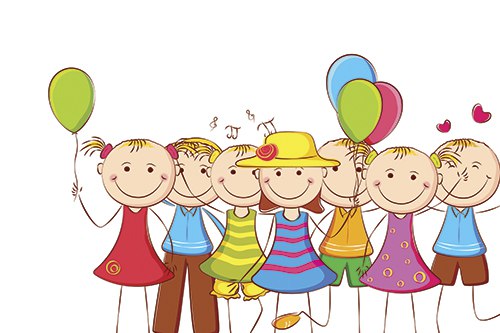 Когда подрастающий человек начинает самостоятельно постигать мир, ему очень нужна уверенность, что за спиной у него все надежно и спокойно, что охраняет его не просто мамина и папина забота, а огромная, вечная любовь.Нашему взрослому миру так не хватает порой тепла. Может быть, его сумеют спасти дети, которых мы научим любить.Любовь и справедливость нужны нашим детям, а значит, умейте уступать, прощать, где это нужно и возможно.Любить - значит верить в ребенка. Если вы считаете, что ваш ребенок беспомощен, труслив, вы, совершенно не осознавая этого, будете делать все, чтобы сделать ребенка именно таким. Если же вы уверены, что ребенок изначально наделен положительными качествами, то вы неизбежно и без особых усилий будете воздействовать на ребенка в этом направлении.Ребенок с малолетства должен знать, что любовь к маме, папе, бабушке, другу, подружке - это, прежде всего готовность отдавать, готовность жертвовать.Удивительно как-то устроен мир: беззаветно и безоглядно любят именно тех, в кого вложили больше всего труда и души. Выросшие внуки скучают не по той бабушке, которая дарила дорогие подарки, а по той, которой надо было таскать воду, вскапывать и полоть огород, колоть дрова.И маму особенно любят те дети, которые с младенчества привыкли заботиться о ней, помогать, которые несли домой из детского сада конфету, выданную на полдник.Недаром выведена психологическая формула: заботимся о том, кого любим, и любим тех, о ком заботимся.Родительская любовь дает детям чувство защищенности, жизненной опоры, делает их сильнее и увереннее. Если ребенка любят в детстве, он будет любим и в старшем возрасте, и сам будет способен любить. Боль за ребенка - это тоже выражение заботы и любви к нему.Проявление заботы о других - высшая форма человеческого существования.Почти невозможно стать заботливым человеком тому, кто в детстве никогда не испытал заботы и любви.Учите великодушию и деликатности - не откладывайте это на потом.Учите детей отдавать и жертвовать, без этой науки ни они, ни вы не будете счастливы.Настоящая родительская любовь - это любовь разумная, требовательная. Она там, где учат детей самостоятельности, выражают доверие, уважение к ним. Совместный труд родителей и детей сближает их, доставляет радость общения, сплачивает семью. Дети дорожат совместными занятиями спортом, чтением, рыбалкой, посещением театра, парка, цирка, ждут их. Обмен впечатлениями и переживаниями возможен лишь в семье, где есть общие интересы.Внешние формы проявления любви в разных семьях различны. В одних - бесконечно щедры поцелуи и ласки. В других семьях - теплые и сердечные отношения скрываются за внешней сдержанностью, даже суровостью. И, говоря о любви, надо помнить одно правило - в любви не должно быть притворства, нельзя унижать ее банальностью и пошлостью. Любовь ребенку необходима, но она должна быть умной: не уродующей личность ребенка, а раскрывающей в нем все доброе и светлое. Любовь помогает ребенку относиться к себе как к личности.В. А. Сухомлинский, говоря о любви родителей и детей, выделил ряд моментов, которые желательно учитывать в воспитании детей.Десять "нельзя" В. А. Сухомлинского1. Нельзя бездельничать, когда все трудятся.2. Нельзя смеяться над старостью и старшими людьми.3. Нельзя вступать в пререкания с уважаемыми и взрослыми людьми.4. Нельзя выражать неудовольствие тем, что у тебя нет той или иной вещи.5. Нельзя допускать, чтобы мама давала тебе то, что не берет себе.6. Нельзя делать то, что осуждают старшие.7. Нельзя оставлять старшего родного человека в одиночестве.8. Нельзя собираться в дорогу, не спросив разрешения и совета у старших.9. Нельзя садиться обедать, не пригласив старшего.10. Нельзя сидеть, когда стоит взрослый пожилой человек.Специальные исследования установили, что "нельзя" обычно сильнее побуждает к действию, чем "надо".Слепая родительская любовь"Материнская любовь слепа" - гласит народная пословица. Всепоглощающая любовь заставляет родителей оправдывать недостатки ребенка, его проступки, воспринимая их как случайные, или, что хуже, объяснять их формированием положительных черт характера. И тогда в грубости и упрямстве мальчика они видят признак будущего мужества и настойчивости, а в капризах девочки - будущую женственность.Корень воспитательной порчи, по меткому выражению русского демократа Н. В. Шелгунова, заключается в чадолюбии. Слепая родительская любовь превращает ребенка в кумира, его ограждают от забот и трудов, потакают прихотям, захваливают и даже учатся за него, создают безоблачную жизнь своему чаду. На самом деле родители готовят своим детям тяжелую судьбу. Ребенок вырастет эгоистом, белоручкой, человеком, не приспособленным к жизни.Эгоистичные, избалованные дети требуют к себе исключительного внимания, ухода за собой, принимая все услуги как должные. Отношения этих детей со взрослыми двойственны: пока те потакают им, они ласковы, как только появляются запреты, - они становятся грубы и дерзки. С родными внешне вежливы, но невнимательны к их переживаниям. У таких детей, которым все позволено, очень часты конфликты со сверстниками, поскольку у них не развиты навыки самоограничения. Особую неприязнь они вызывают тем, что по всякому пустяку жалуются взрослым. Они преувеличенно чувствительны, громко плачут, обвиняют всех в несправедливости, а в отношении себя они очень снисходительны.Ребенок ни в коем случае не должен стать явным центром внимания и заботы семьи. Лучшим вариантом будет тот, если в центре внимания окажется мать. Она обо всех заботится - так и должно быть при правильной организации семьи. Отец и старшие дети выражают ей свои добрые чувства, и этим примером учат малыша заботиться о других.Любовь - это чувство взаимное. Односторонняя любовь порождает эгоизм. Не научите детей любить, будете страдать на старости лет.Крайности родительской любвиЛюбить - значит все разрешать ребенку, предоставлять ему полную свободу.Любить - значит все делать за ребенка, материально его обеспечивать.Любить - значит неусыпно контролировать каждый его шаг, каждое его действие.Любить - значит постоянно выражать свои чувства к ребенку, обнимать, целовать его.Любить только за что-то: за успехи, за похвалу окружающих, за какие-либо достоинства.Как и во всем, в любви нужно чувство меры, крайности могут иметь отрицательные последствия для ребенка.Вежливость     Вежливость внешне проявляется в соблюдении правил приличия, принятых обществом.Воспитание вежливости начинается в семье. Именно здесь учат ребенка искусству человеческого общения. Вежливость раскрывает внутреннюю культуру человека через сумму поступков по отношению к другим людям.Вежливость - это умение деликатно, предусмотрительно относиться к окружающим нас людям, умение вести себя в зависимости от сложившейся конкретной обстановки.Не только детям, но многим взрослым людям хочется, чтобы все их друзья, и все соседи, и даже незнакомые люди всегда относились к ним внимательно, по-доброму, всегда бы любили и уважали их. Чтобы никто-никто не делал им замечаний.Весь секрет в том, что только к вежливому, воспитанному и доброму человеку окружающие люди относятся всегда по-доброму.Вежливый человек всегда заботится о близких и друзьях, готов помочь им.Сегодня мы вкладываем в понятие вежливости не только и не сколько умение вести себя благопристойно. Вежливый человек не позволит себе оскорбительное отношение к окружающим, небрежное отношение к природе.Современный воспитанный человек - личность активная. Он способен не только совершать поступки, но и отвечать за них, управлять своими эмоциями. Внутренняя культура человека обязательно проявляется в его каждодневном поведении. Собственное наше поведение, наши поступки, отношение друг к другу сильнее всяких нравоучительных бесед воспитывают малышей.Напомним некоторые правила вежливости: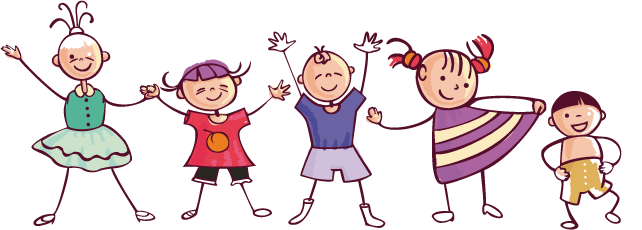 1. Не забывайте здороваться при встрече со знакомыми людьми.2. Некрасиво, здороваясь, протягивать руку в перчатке.3. Входя в дом, помещение, мальчики должны снимать головной убор. В кино и театре головные уборы должны снимать и девочки.4. В кино и театре (в других общественных местах), когда нам нужно пройти на свое место мимо уже сидящих в нашем ряду зрителей, надо извиниться и пройти лицом к ним.5. В транспорте вежливые мальчики и девочки обязательно уступят место пожилому человеку, женщине.6. В гостях (и в других местах) мальчики садятся тогда, когда уже сидят девочки. Невежливо, когда мальчик сидит и разговаривает со стоящей рядом с ним девочкой.Выучить эти правила несложно, но главное - не знать, а уметь. Умение возникает только тогда, когда перед детьми будет пример взрослых. Какие взаимоотношения царят в семье, такие и принесет ребенок в школу, таким образом, будет общаться с окружающими. Понятие вежливости теоретически усвоить сложно, вежливость формируется практически.Поощрение      Каждый воспитательный прием, как лекарство, может приносить пользу, а может - и вред. Рассмотрим "за" и "против" педагогического приема поощрения.Поощрение много значит в жизни ребенка, но оно должно быть заслуженным, отмечающим какое-либо серьезное достижение, требующее значительных усилий.Поощрение может принимать форму одобрения, поддержания ребенка, показа его правильных действий. Это может быть кивок головы, улыбка, добрые слова по поводу сделанного. Для ребенка очень важно знать, что его действия воспринимаются взрослыми положительно, что он на верном пути.Поощрение поможет расширению прав ребенка, изменению его обязанностей, использованию различных моральных санкций. Все это, если применять разумно, помогает становлению личности.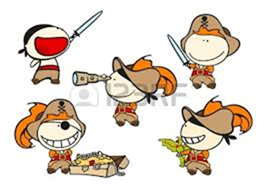 Поощрение может выступать в форме похвалы. Похвалить человека очень полезно, это поднимает его уважение к себе.По уровню своей культуры мы очень скупы на похвалу. Она необходима любому человеку, а ребенку - особенно.Кому не нравится, если его хвалят? Похвала поощряет старания ребенка, облегчает работу, она становится средством, стимулирующим самосознание. Чем меньше ребенок, тем он непосредственнее радуется похвале.Похвала должна возникать (если хотите, дароваться) спонтанно, ее не стоит планировать, ее нельзя ждать, как по расписанию.Она должна быть конкретной, за конкретное дело. Хвалить следует так, чтобы в похвалу верилось.Подарки детям - одно из важных средств поощрения детей, проявление любви, заботы. Своим подарком взрослые стремятся доставить радость. Для детей начальной школы подарки лучше выбирать такие, из которых им придется что-нибудь сделать, приложить фантазию: разобрать, собрать. Продумайте процедуру дарения, чтобы это было запоминающимся моментом. Предпочтительнее покупных подарков - подарки, сделанные своими руками.Независимо от того, как учится ребенок, ведет себя, подарки он должен получать всегда в соответствии с традицией семьи: к Новому году, ко дню рождения и другим праздникам. Эти подарки не являются поощрением, они приносят радость ребенку, доказывают любовь родителей к нему.Следует заметить, что наиболее существенные педагогические ошибки допускают родители именно при поощрении детей: награда за хорошую учебу, овладение каким-либо умением. Вся деятельность ребенка в этом случае направлена на то, чтобы получить награду, неважно каким способом это будет сделано.Поощрять за успешную деятельность - значит постепенно приучать ребенка к тому, что все его действия будут вознаграждаться извне.Постоянное подчеркивание успехов или качеств ребенка, восхищение его способностями приводит к тому, что дети верят в свою исключительность.Похвала может дезориентировать ребенка. Если в семье малыша постоянно хвалят, то у него создается завышенный уровень притязаний и самооценки. В результате формируется эгоцентричная личность. Нельзя, чтобы ребенок делал все ради поощрения, получая его за каждую мелочь.Похвала приводит к зазнайству, к завышенной самооценке, что может не совпадать с реальной деятельностью ребенка. Тогда все успехи ребенок будет связывать с собой, а во всех неудачах винить других.Частые похвалы и награды обесцениваются в глазах ребенка, он теряет к ним интерес.Похвала дурно сделанного становится оскорблением и того, кто это сотворил, и того, кто это нахваливает.Очень занятые и обеспеченные родители часто дают детям деньги просто так. Они понимают, что слишком мало уделяют внимания детям, и компенсируют это денежной щедростью. Дав детям деньги, они полагают, что выполнили родительский долг. "Легкие" деньги очень вредны, они развращают детей. Так же вредно и много подарков. Это развивает неуважительное отношение не только к подаренным вещам, но и к тем, кто такие подарки дарит. Дорогие подарки детям очень быстро надоедают.Избалованный дорогими подарками ребенок начинает требовать новых и новых доказательств любви родителей. И если они не делают таких подарков, то возникают конфликты.Отсутствие похвалы или подарков, к которым привыкли дети, очень часто приводит их к нервным срывам, вызывает капризы, которые со временем очень трудно исправить.Подумайте, все ли вы делаете для того, чтобы не создавать такие ситуации?Детская ложь и ее истокиМного ли в нашем окружении людей, которые ни разу в жизни не солгали? Наверное, таких людей практически нет. Но если человек солгал однажды, это не значит, что он будет лгать постоянно. Истоки лжи самые различные. Отношение к детской лжи также различное. Однако следует помнить, что если ребенок лжет постоянно, то потом ему будет очень сложно остановиться. Сначала нас забавляет детская ложь, а потом начинает огорчать. Давайте разберемся в истоках этого явления. Что приводит детей к тому, что они начинают лгать?Одна из главных причин лжи маленького человека - его недоверие к взрослым. Ребенок лжет, потому что боится, что его накажут за проступок. Этот страх не появляется в душе ребенка беспричинно. В нем виноваты мы, взрослые. Не слишком ли мы скоры на расправу с малышом?Вторая причина детской лжи - это желание малыша самоутвердиться. Это болезненное желание порой тоже развивается в ребенке из-за антипедагогических отношений к нему взрослых. Это приукрашивание своих черт характера, своих близких, это желание выдавать желаемое за действительное. Нужно внимательно прислушаться к этой детской лжи и попытаться найти в ней истину, и начинать не с ребенка, а перевоспитывать самих себя.Третий вариант детской лжи - это откровенная игра, фантазирование на заданную тему и без всякой темы.Это значит, что у ребенка живой, любознательный ум. И необходимо эту замечательную способность развивать и поощрять, можно и пофантазировать вместе с ребенком. Общение с ребенком поможет лучше понять его желание фантазировать, приблизит нас к нашему ребенку.Ребенку требуется много времени, чтобы уяснить разницу между реальностью и фантазией. У детей преобладает желание разрешить реальные проблемы фантастическими способами. До семи лет дети часто путают, что происходит на самом деле, а что - понарошку. Воображение - одно из ценных качеств личности, его не надо разрушать, а направлять в нужное русло.Когда ребенок начинает лгать постоянно, это значит, что у него накопились проблемы. Эти проблемы требуют анализа со стороны взрослых. Одним из важных воспитательных моментов в этот период являются наши поступки. Требуя правды от детей, всегда ли мы правдивы по отношению к ним? Если мы хотим, чтобы дети усвоили, что ложь мешает доверию, а без доверия нет любви, то и поступать мы должны соответствующим образом. Одной из больших проблем является ложь во спасение - когда надо стараться не причинить вреда человеку. Ложь не будет пороком, если она заменит правду, которая несет боль другому человеку.Наказание за ложь не дает желаемого эффекта. Чтобы дети не лгали, необходимо исключить причины, порождающие ложь. Ведь ребенок становится "лжецом поневоле", так как ему не хватает нашего внимания, нашей любви, нашей заботы.Измените свое отношение к ребенку, и вы увидите, как ложь постепенно втеснится вашим вниманием, вашими добрыми взаимоотношениями с ним. Наберитесь терпения. За один день эту проблему не решить.Наказание    Как и любое явление, наказание имеет свои положительные и отрицательные стороны. Рассмотрим "за" и "против" этой воспитательной меры воздействия на ребенка.Наказание - это очень сильное средство воздействия на ребенка. Оно заставляет его испытывать чувство стыда, раскаяния за свой поступок. А стыд вызывает недовольство собой, желание исправиться.                                                                                                              Сущность наказания - переживание. Наказание не несет вреда, если ребенок чувствует, что оно относится не к его личности, а только к его проступку. С ребенком надо обращаться как с равным, даже если он совершает проступок, требующий наказания. Ребенок имеет право на собственную точку зрения, пусть он и не прав. В общении с ним нужно пытаться смотреть на себя его глазами, даже если считаешь себя абсолютно правым. Обсуждая с ребенком его проступок, не надо переносить оценку проступка на всю личность. Можно предложить самому оценить свой проступок и определить наказание для себя.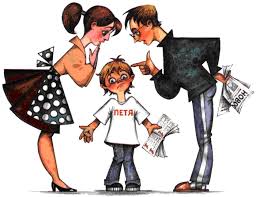 Самым большим наказанием, как принято считать в психологии воспитания, должно быть огорчение родителей. В. Г. Белинский писал: "Суровый взгляд, холодное вежливое общение, косвенные упрек, деликатный намек, отказ в прогулке - вот наказания, которые, будучи употреблены соразмерно с виной, произведут и сознание, и раскаяние, и слезы, и исправления".Наказанием могут выступать изменение прав и обязанностей ребенка, различные моральные санкции, замечания, лишение каких-либо удовольствий.Наказать - это совсем не обязательно отшлепать или грубо накричать. Для младших школьников отсутствие похвалы - это уже достаточно сильное наказание. Другая подобная возможность наказания - отказ общения. Нужно ребенку напоминать несколько раз об этом. Наказания такого рода должны применяться не долго. После него должно наступать примирение. Для детей 6-8 лет наказание должно сразу следовать за проступком. Для более старших детей наказание может быть отсрочено на некоторый срок (ребенку надо сказать об этом), но не на другой день.Наказание помогает ребенку расти, если оно соответствует его реальным потребностям."Нужно предъявлять человеку больше требований, - писал А. С. Макаренко. - Если от человека не потребовать многого, то от него не получишь многого"( с. 125)В то же время Н. Г. Чернышевский подчеркивал, что ребенок, который переносит меньше оскорблений, вырастет человеком, более осознающим свое достоинство.Одно и то же наказание может оказать на разных детей разное влияние. Характер наказания зависит от многих факторов. Наказание всегда индивидуально.Януш Корчак утверждал, что не деспотичные распоряжения, не навязанная дисциплина, не недоверчивый контроль, а тактика договоренности, вера в опыт, сотрудничество помогут воспитанию.Только с помощью свободы можно подготовить к свободе, только с помощью сотрудничества можно подготовить к сотрудничеству.Наказание может нести и отрицательный эффект. Против наказания можно привести ряд доводов.Любое наказание - это конфликт. Конфликт может быть вызван и ошибками взрослого.Никто - ни ребенок, ни взрослый - не любят надзора и наказаний, которые всегда воспринимаются как посягательство на их достоинство. Особенно когда это происходит публично. Наказание всегда связано с ошибкой. Оно унизительно для всех и никогда не достигает желанной цели.Родители иногда считают, что хорошая затрещина - лучший способ образумить своего ребенка, ссылаясь при этом на собственный опыт.Если родители бьют ребенка, это означает, что их воспитательные усилия не достигают цели. Взрослый пользуется правом сильного, хотя этот вид наказания уничтожает даже надежду на возможность взаимопонимания между ним и ребенком.Наказывая ребенка, родители, прежде всего, расписываются в собственном педагогическом бессилии, в предыдущих своих ошибках и неудачах, в своей воспитательной неграмотности и неумелости. В какой же неприглядной роли выступаем мы, взрослые, поднимающие руку или оскорбляющие словом человеческое достоинство незащищенных детей?!Никакое самое "безболезненное" физическое наказание не является положительным методом воспитания. Нельзя растить страх в ребенке. Подобные меры воздействия развивают в детях чувство унижения, неравенства, зависимости, обиды, озлобленности. Боязнь наказания очень часто не останавливает ребенка перед очередным запретом, лишь заставляет его учиться изворачиваться, обманывать взрослых.Физическое наказание, по мнению психологов, действенно только по отношению к наказывающему лицу: ребенок начинает бояться только его, старается вести себя прилично только в присутствии этого лица, не соблюдая требований и приличий в отношении других людей. Зло наказания в том, что, устраняя один конфликт, оно создает другой, требующий еще наказания и еще. Постоянные наказания отталкивают ребенка от человека, который его наказывает.Несправедливое наказание озлобляет. Если ребенку говорить о том, что он плохой, то он и будет считать себя таким.Если вы полагаете, что с помощью порки и других наказаний можно воспитать граждан, которые будут жить в свободном, демократическом обществе, то такими методами вы воспитаете рабов, которые склоняют голову перед господином, готовясь к реваншу или разбою.Дети, которых бесчеловечно унижали, завтра сами захотят командовать другими, с помощью той же грубой силы. Дисциплина, которая держится на принуждении, как в школе, так и в семье, косвенно, но неизбежно готовит детей к порабощению, к диктатуре, к фашизму. Такие мысли высказал французский педагог-гуманист С.Френе.Социологические исследования показали, что 31% родителей убеждены, что порка - лучшее средство поддержания дисциплины и нравственности, 59% используют моральные формы воздействия.47% детей уже сегодня уверены, что они будут бить своих детей, 22% заявляют, что не будут бить и лишь 18% считают, что вообще не будут наказывать своих детей.Больше всего наказывают детей в возрасте 10-11 лет. В 74% семей детей наказывают физически; 21% родителей находят другие способы наказания; и только 5% - предпочитают не наказывать детей вообще.Не скрываются ли корни жестокости за тем фактом, что многие дети уже сейчас говорят, что будут бить своих детей?Памятка для родителей о том, как уберечь своих детей от насилияКак помочь детям, чтобы они почувствовали себя защищенными, сильными и свободными?Сегодня большинство родителей очень часто и по-разному поводу испытывают страх за своих детей. Чтобы помочь детям избежать насилия, родители должны обратить свой страх в действие. В данном случае от них требуется беседовать со своими детьми. Родители должны начать разговаривать с детьми о насилии с раннего возраста и продолжать обсуждение этой темы по мере взросления детей.Многие родители страшатся, когда им предлагают говорить с детьми о насилии. Мамы и папы беспокоятся о том, что вместо того, чтобы помочь детям справиться с насилием, они напугают их, лишат наивности и доверия, то есть, фактически навредят им.Хотя этот страх можно понять, совсем не значит, что он обоснован. Существует множество способов, с помощью которых родители могут говорить со своими детьми, даже с малышами, чтобы они почувствовали себя защищенными и более уверенными в себе, вместо того, чтобы напугать их и лишить доверия.Когда и где?Важно найти подходящее место и время, чтобы поговорить с детьми о насилии и о том, как его предупредить. Иногда родители слышат устрашающие сообщения в новостях и, подогреваемые собственным страхом, принимают самое серьезное выражение лица и зовут детей на беседу. Хотя это не всегда приносит вред, но это не самый лучший способ помочь детям овладеть стратегией предупреждения насилия.Говорить о предупреждении насилия можно, используя ситуации, в которых мы оказываемся ежедневно. Воспитатели называют такие ситуации "подходящими моментами". Для обсуждения темы насилия родители могут начать со своими детьми краткие и многообещающие беседы, используя мультфильмы и другие детские телевизионные программы. Когда какого-нибудь из героев мультфильма бьют или в другой программе показывают пострадавшего ребенка, родители могут во время рекламной паузы обсудить с детьми увиденное. Обратите внимание своего ребенка на то, что бить детей нельзя, что дети имеют право быть защищенными и что взрослые или другие люди не имеют права обижать их. Это - первый урок, который должны усвоить дети.Ситуации, когда детей запугивают в школе или в районе учебы и проживания, или рассказы, которые читают дети, также можно использовать для обсуждения того, как избежать подобного. По мере взросления дети начинают выходить из дома без сопровождения взрослых, и в этой ситуации нужно усилить навыки безопасности. Когда ребенок становится достаточно взрослым, чтобы кататься на велосипеде или ходить одному в библиотеку, у родителей появляется прекрасная возможность пересмотреть стратегии предотвращения насилия.Как найти подходящие слова?Родителей может также беспокоить, что им приходится использовать серьезные и пугающие выражения при обсуждении навыков безопасности. На самом деле нужно действовать наоборот. Слова подбираются, исходя из "низкой доли страха" в них. Например, разговор о том, как остаться в безопасности, пугает значительно меньше, чем разговор о встрече с незнакомым человеком. Вместо слов "изнасилование", "сексуальное насилие" лучше использовать слова "безопасное и небезопасное прикосновение", причем они охватывают не одно, а несколько насильственных действий.Прежде чем начать беседу с детьми, родители должны договориться между собой о том, какие слова использовать в разговоре с детьми. Согласованность поможет избежать недоразумений.Родители должны без всякого стеснения называть анатомические части тела своим языком. Если ребенок почувствует, что родители стесняются произносить такие слова, как пенис, вульва (наружные половые органы), ягодицы, анальное отверстие (задний проход), тогда ребенок также не будет использовать эти слова, чтобы описать насилие. Многие дети, испытавшие насилие, не рассказали своим родителям об этом потому, что они не знали, какими словами выразить то, что произошло с ними.Чтобы повысить уверенность ребенка в себе и уменьшить чувство страха, лучше всего сосредоточить разговор на том, что ребенок может сделать в неприятной ситуации. Родители могут рассказать о навыках безопасности, необходимых для того, чтобы избежать насилия, точно так же, как они рассказывают о мерах безопасности при переходе улицы. Беседуя о том, как правильно переходить улицу, мы учим ребенка безопасному поведению на дороге, а не тому, что может сделать с ним машина. Эту логику можно использовать в беседах о том, как избежать насилия. К сожалению, многие взрослые все время рассказывают детям о плохих незнакомцах и о том, какие ужасные вещи могут случиться с ними. Ребенок запоминает эти страшные истории, но при этом не помнит урок о том, как избежать насилия. Помните о том, что вам надо сделать упор на навыках, которым вы обучаете ребенка, а не на опасности, подстерегающей его.Уверенность в себеУверенность в себе играет большую роль в нашей способности сделать что-либо. Когда мы верим, что мы можем что-то сделать, тогда мы на пути к успеху. Так же верно и обратное. Когда мы считаем, что не сможем сделать что-либо, тогда, зачастую, мы даже не предпринимаем никакой попытки. Дети, как и взрослые, должны поверить в свои способности. Родители могут помочь детям в развитии важного чувства самооценки разными путями.После беседы о безопасности скажите своему ребенку о том, что вы уверены в том, что он будет помнить о навыках безопасности, находясь дома, в школе или на улице. Дайте понять своему ребенку, обняв его, показав гордость своим голосом и словами, которые вы скажете, что вы верите в него и его способности.ТренировкаЭффективные навыки безопасности не появятся в одночасье. Полученные навыки и информацию необходимо закреплять. Детям, как и взрослым, необходимо напоминание. Повторите навыки безопасности перед тем, как ваш ребенок будет выходить из дома самостоятельно. В таком случае ребенок всегда будет помнить о полученной информации, если ему придется ею воспользоваться. Дети усваивают и хранят информацию по-разному, в зависимости от возраста и стадии развития. Родителям нужно постоянно говорить детям о предупреждении насилия, пока они растят ребенка.Навыки по предупреждению насилияЕсли ребенок окажется в угрожающей ситуации, у него должно быть несколько вариантов выбора. Ниже перечислены возможные варианты, которые родители могут при удобном случае обсуждать с ребенком.1. Убегай от опасности. Беги в школу, к соседям, в магазин или домой. Беги в ближайшее безопасное место. (Родители должны помочь детям определить все безопасные места по маршруту, которым пользуется ребенок каждый день.)2. Громко кричи и не прекращай кричать, пока не окажешься в безопасности. Эта стратегия требует практики, поскольку детей учат тому, что во многих случаях кричать некрасиво. Чтобы прибегнуть к крику в опасной ситуации, как взрослые, так и дети должны отрепетировать этот крик. Для таких репетиций нужно спуститься в подвал или плотно закрыть двери, чтобы никого не напугать. Когда вы проводите репетицию крика с детьми младшего возраста, начинайте кричать негромко, постепенно делая крик все громче и громче. Маленьких детей громкий крик может напугать.3. Определите безопасные и небезопасные секреты. Подготовка к празднованию дня рождения или другого торжества, которые держатся в тайне, или спрятанный подарок - это безопасные секреты, они не заставляют ребенка испытывать чувство страха. Такие секреты, в конечном итоге, поверяются кому-нибудь. Небезопасные секреты часто заставляют детей испытывать страх или стеснение. Небезопасным секретом всегда нужно поделиться с взрослым, который поможет тебе.4. Вместе со своим ребенком постоянно вспоминайте имена безопасных взрослых. Безопасные взрослые - это взрослые, которые выслушают ребенка, поверят ему и помогут. Помните, что ребенку кроме матери и отца нужны другие взрослые. Учителя, бабушка, дедушка, друзья, соседи - все эти люди могут быть безопасными взрослыми для вашего ребенка.5. Разрешите своему ребенку говорить слово "нет". Многие дети считают, что взрослым нельзя отказывать и что их за это накажут. Однако дети должны понять, что им нужно говорить "нет" любому взрослому, который их пугает своими просьбами или требованиями. Мы поощряем своих детей, когда они отказываются от наркотиков, и нам нужно поддерживать их, когда они отказывают взрослому, который может им предлагать наркотики.6. Твое тело принадлежит только тебе, я разрешаю тебе и помогаю тебе заботиться о нем.7. Всякий раз, когда у тебя возникают проблемы, неважно, пугают ли они тебя или заставляют стыдиться, я выслушаю тебя, поверю тебе и помогу. Это, наверное, одно из самых важных откровений, поскольку дети часто думают, что им никто не поверит. Они также считают, что навредят себе или тому человеку, который их обижает. Родители должны разъяснить своим детям, что хотят защитить их от зла.Нормальные прикосновенияМы много слышим о ненормальных прикосновениях. Газеты то и дело рассказывают о случаях сексуального насилия. Многие родители, особенно отцы, беспокоятся о том, что когда они трогают своих детей, то это может быть неправильно истолковано. Перестаньте беспокоиться. Нам всем необходимы касания. Физическая любовь помогает нам чувствовать себя любимыми. Очень важно для развития детей, чтобы их целовали, обнимали без сексуального намека. Почаще обнимайте своих детей, они любят чувствовать близость с вами. Напоминайте своим детям о том, что такие безопасные прикосновения никогда не нужно скрывать.ШлепкиВопрос о шлепках остается спорным. Многие специалисты говорят, что бить детей нельзя, а другие считают шлепки одним из инструментов воспитания, к которому прибегают родители. Конечно, не все шлепки являются насилием, но если они оставляют отметины на теле ребенка, если ребенок пострадал от них, то тогда это насилие. Многие службы по охране ребенка считают, что если ребенка ударили кулаком, то это насилие.Совершенно ясно, что шлепанье детей не относится к хорошим методам воспитания. Мы предполагаем, что дети должны выражать свои чувства огорчения и раздражения словами, а не кулаками, но сами такого примера не подаем. Если бить детей, то они получают плохой пример того, а им необходим хороший пример для подражания.Опасность от встречи с незнакомцемКогда вы были маленькими, то ваши папы и мамы, наверное, говорили вам, что нельзя брать конфеты от незнакомых людей, и в этом заключался урок по предупреждению насилия. Современные исследования показывают, что в случаях насилия подавляющее большинство детей, около 85%, подвергались насилию со стороны тех взрослых, которых они знали и которым доверяли. Часто этими взрослыми являются члены семьи, руководители молодежных групп или другие, которые в процессе общения могут располагать к себе детей.Нужно, чтобы взрослые сказали детям, что насилие, совершенное любым человеком, независимо от того, кто он, не следует держать в тайне. Детям нужно знать, что иногда взрослые, которых все в семье знают и им доверяют, пытаются трогать ребенка несоответствующим образом. Тело ребенка принадлежит только ему, и он должен иметь право решать, как можно обращаться с его телом. Эта информация поможет подготовить детей хранить от опасности свое тело в течение их роста и развития.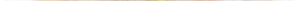 Информация, соответствующая возрастуВ разном возрасте детям нужна разная информация. Детям начальных классов нужна информация о том, как вести себя, когда они остаются дома одни, без взрослых. Дошкольникам эта информация не нужна, так как они практически всегда со взрослыми. Подросткам нужна информация о безопасности на свиданиях, малышам такая информация не нужна. Важно, чтобы родители использовали правильно информацию, расширяли и изменяли ее по мере взросления детей, развития самостоятельности их ребенка.Защищенный, сильный и свободныйВсе родители хотят, чтобы их дети выросли, чувствуя себя защищенными, сильными и свободными. Быть родителем - трудная задача, этому нужно учиться. Общение - это самый важный союзник родителей, который поможет им вырастить здорового ребенка. Умение выслушать ребенка, поговорить с ним начистоту - вот из чего надо исходить, чтобы выработать у ребенка навыки, которые помогут ему избежать насилия. Каждый из нас имеет право вырасти свободным от насилия.(Памятка подготовлена Детским центром "Молтур Коз" г. Бишкека.)ЗаключениеВ заключение приведем свод правил, которые помогут выбрать свои приемы воспитания детей, не унижая и не оскорбляя их, а действуя сообразно природе ребенка. Е. Л. Кононко считает, что выполнение этих правил поможет сделать судьбу ребенка счастливой. Она выделила 25 таких правил и назвала их "Кратким семейным кодексом". Приведем его полностью.1. Предоставьте жизни возможность протекать естественным путем, чтобы мог раскрыться врожденный потенциал вашего ребенка. Ведь цель его жизни состоит в самосохранении и реализации врожденных способностей и влечений с наименьшим ущербом и при минимальных неудачах. Счастье - это в значительной мере реализация самого себя, удовлетворение своих запросов.2. Любое топтание на месте, любая задержка, пауза, остановка в развитии - предпосылка к поражению в борьбе за реализацию ребенком своих задатков, за творческую самоотдачу. Не успокаивайте себя тем, что если не сегодня, так позднее он себя найдет: прошлое неизбежно и закономерно входит в настоящее, а настоящее - в будущее.3. Большинство наших детей - "просто дети", родные, но "обыкновенные". Не стремитесь сделать из них вундеркиндов, ставя чрезмерные, непосильные требования, ориентируя на недоступные им эталоны. Кормите ум и душу ребенка той "пищей", в которой именно он больше всего нуждается для роста и развития. Ребенок должен чаще испытывать удовлетворение от того, что он что-то может, чем тревожность из-за своей неполноценности.4. Способность создает потребность использовать эту способность! Способности нужно развивать! Они - не привилегия немногих. Просто у разных детей - разные способности. У каждого свой оптимум - у кого-то выше, у кого-то ниже. Признание изначальной неодинаковости - фундамент истинной социальной справедливости.5. Чтобы подготовить маленького ребенка к жизни, нужно дать ему надежную систему знаний, умений и навыков. Все это составит его оснащенность. Из оснащенности возникает подготовленность. Из подготовленности - способность ценить. Из способности ценить - уровень культуры. Без соответствующей базы культуры не будет!6. Не ориентируйте даже самого способного ребенка на исключительность! На этом пути его ждет разлад с самим собой: рядом с ним будет кто-то еще более одаренный, трудолюбивый, удачливый.7. Состояться в жизни может только активный ребенок. Растите человека действия, человека поступка. Бездействующие мозг и мышцы теряют свою работоспособность. Бездеятельность закрывает ребенку все пути для реализации врожденного стремления созидать. Бессмысленны потребности, реализуемые лишь в мечтах! Страшна активность, направленная против других!8. Позволяйте ребенку рисковать! Допускайте в делах, которые он выполняет, определенную долю риска. Тогда придут смелость, умение быстро ориентироваться, принимать самостоятельные решения. Оставляйте за детьми право на ошибки! Только совершая собственные ошибки, они научатся самостоятельно их исправлять.9. Не поучайте в незнании! Правильно воспитывать может лишь тот, кто знает своего ребенка - понимает его достоинства и недостатки, чувствует его настроение, хорошо ориентируется в его интересах, вкусах, ценностях, привычках, способностях.10. Не смешивайте понятия "хороший" и "удобный" ребенок! Хороший живет своими мыслями и чужими чувствами, то есть самостоятелен и отзывчив. Удобный - это человек, которого взрослые "приспособили" под себя, - послушный, исполнительный, беспрекословно подчиняющийся.11. Исключите из своей практики выражение: "Делай, раз я велел". Замените эту форму предъявления требований иной: "Делай потому, что этого не сделать нельзя" или "Делай потому, что это принесет кому-то пользу". Ребенок должен привыкнуть к выполнению требований не в угоду внешнему распоряжению (даже родительскому!), а потому, что они целесообразны, разумны, необходимы.12. Не ускоряйте искусственно развитие своего ребенка! Не прибегайте к крайностям: в свое время растущий человек сам потребует от вас "прибавки". Вот и тогда не отказывайте ему, "кормите" его ум, волю и чувства! Родительская мудрость состоит в том, чтобы идти в развитии за самим ребенком.13. Позаботьтесь о том, чтобы ребенок накапливал опыт в спокойном темпе. Позволяйте ему отдыхать от ваших распоряжений, замечаний, указаний, советов. Пусть понемногу сын или дочь учатся сами распоряжаться собой!14. Доверяйте ребенку! Маленькое существо пока еще не умеет думать одно, а делать другое. Используйте то, что он делает, с лучшей, а не с худшей стороны. Выросший в доверии человек идет по жизни спокойно, он открыт, доброжелателен и общителен.15. Будьте терпеливы! Относитесь терпимо к детским проявлениям: процесс развития - испытание не только для нас, родителей, но и для самого ребенка. Воспитывайте его требовательной любовью. Наша нетерпимость означает неверие в себя. Не веря в себя, мы начинаем кого-то крушить, становимся агрессивными и направляем свою агрессию на того, кто слабее нас. Так что, чем мы нетерпимее, тем слабее, тем меньше уверены в своей правоте дети.16. Будьте последовательны в своих требованиях, но при этом помните: твердость линии в воспитании достигается не наказаниями, а стабильностью обязательных для выполнения правил, спокойным тоном общения, неторопливостью. Никогда не упивайтесь своей непоколебимостью! Непоколебимым быть сладко, но опасно: твердость не всегда равнозначна требовательности, в ней может быть элемент безразличия, жестокости, вседозволенности.17. Не относитесь к ребенку пренебрежительно! Растущий человек как можно раньше должен ощутить свою значимость, научиться уважать себя. Только при этом условии из него вырастет человек с чувством собственного достоинства, уважающий достоинство окружающих людей.18. Не рассматривайте ребенка как собственность, не растите его для себя, не тешьте свое самолюбие, не "приучайте" к себе излишне сыновей и дочерей! Наша задача - вырастить их для жизни в обществе, для жизни среди людей.19. Никогда не отказывайте ребенку в помощи! Оказывайте ему помощь-поддержку, помощь-веру, помощь-участие. Составить ему свою жизненную программу и требовать ее неукоснительного исполнения - "медвежья услуга"! Никто из нас не имеет права посягать на естественное желание ребенка прожить свою, а не чью-то жизнь!20. Ищите истину не в мелочах: так нетрудно упустить в ребенке главное! Стремитесь постичь в нем сущностное. Дело вовсе не в том, чтобы знать, какие у него походка, почерк, любимые блюда. Важно суметь ответить для себя на вопрос: почему в каждом конкретном случае он поступает так, а не иначе, что им движет.21. Оценивая своего ребенка, говорите ему не только о том, чем вы недовольны, но и что в нем вас радует. Не привыкайте сравнивать его с одноклассниками, соседями, друзьями. Сравнивайте то, каким он был вчера, с ним же сегодняшним. Всегда правильнее сравнивать человека с самим собой.22. Учитесь ответственности! Родительская беспечность - механизм, продуцирующий долги перед судьбой ребенка, перед его настоящим и будущим. Ответственные родители предвидят последствия своих слов и действий.23. Относитесь к детству серьезно! У жизни нет черновиков и пауз, нет подготовительных периодов. В каждый данный момент своей жизни ребенок либо реализует, либо отрицает сам себя! Не забывайте: чтобы сын или дочь всегда стремились самореализоваться, эта их потребность должна быть востребованной вами! Оставаясь невостребованной, она постепенно атрофируется.24. Никогда не говорите, что вам некогда воспитывать своего ребенка. Мы воспитываем его образом жизни, системой своих ценностей, общением с друзьями, отношением к труду и досугу, обстановкой своего дома. Воспитываем своим присутствием и отсутствием.25. Растите счастливого человека! Такого, который в будущем сумеет создать собственными руками среду, благоприятную для его развития! Счастье - это не достигнутый предел, это процесс достижения одних целей и постановка других. Невозможно достигнуть абсолютного совершенства. Всегда остается неограниченный простор для непрерывного совершенствования.Вы завершили чтение, но процесс овладения искусством не закончен, он бесконечен. Жизнь перед воспитанием ставит множество проблем. Если у вас появится желание поспорить по отдельным вопросам, поделиться своими наблюдениями, опытом, авторы с благодарностью примут ваши предложения.Информационные ресурсы1. Алексеева Л. Родительские собрания: если они нужны, то для чего? // Директор школы. - 1997. - № 5. - С. 29-36.2. Алексеева Л. Родительские собрания: если они нужны, то для чего? // Директор школы. - 1997. - № 30. - С. 49-54 (Спецвыпуск).3. Алексеева Л. Родительские собрания: если они нужны, то для чего? // Директор школы. - 1997. - № 6. - С. 45-50.4. Амонашвили Ш. А. Личностно-гуманная основа педагогического процесса. - Мн.: Университетское, 1990.5. Амонашвили Ш. А. Школа жизни. - М.: Издательский дом Шалвы Амонашвили, 1998.6. Байярд Р. Г., Байярд Д. Ваш беспокойный подросток: Практическое руководство для отчаявшихся родителей/ Пер. с англ. - М.: Просвещение, 1991.7. Бардин К. В. Подготовка ребенка к школе. - М.: Знание, 1983.8. Белкин А. С. Знаете ли вы своего ребенка? - М.: Знание, 1986.9. Бушмина З. П. Единство семьи и школы в создании воспитательного пространства // Начальная школа. - 2000. - № 5. - С. 88-92.10. Буянов М.И. Ребенку нужна родительская любовь. - М.: Знание, 1984.11. Васильева-Гангнус Л. П. Азбука вежливости. - Педагогика, 1989.12. Воронцов Д. Д. Страна детства. - М.: Знание, 1986.13. Гаврилова Т. П. Учитель и семья школьника. - М.: Знание, 1988.14. Ильюхина В. Отметка. Как к ней относиться? Родительское собрание //Начальная школа (газета). - 1996. - № 31. - С. 6.15. Как построить свое "Я" / Под. ред. В. П. Зинченко. - М.: Педагогика, 1991.16. Корчак Я. Как любить детей. - М.: Знание, 1991.17. Ле Шан Э. Когда ваш ребенок сводит вас с ума/ Пер. с англ. - М.: Педагогика, 1992.18. Макаренко А. С. Воспитание гражданина. - М.: Просвещение, 1988.19. Мир детства: Младший школьник / Под. ред. А. Г. Хрипковой; Отв. ред. В.В. Давыдов. - М.: Педагогика, 1988.20. Педагогика здоровья. - М.: Педагогика, 1990.21. Петрунек В. П., Таран Л. Н. Колыбель неврозов. - М.: Знание, 1988.22. Плотинекс И. Э. Психология в семье/ Пер. с латыш. - М.: Педагогика, 1991.23. Растегаева О. У каждого ребенка свой дар //Директор школы. - 1997. - №2524. Рябов А. Е. Что определяет отношение родителей к учителям, работающим в начальной школе? // Начальная школа. - 2001. - № 4. - С. 27-30.25. Соколова В. Н., Юзефович Г. Л. Отцы и дети в меняющемся мире: Кн. для учителей и родителей. - М.: Просвещение, 1991.26. Столяренко Л. Д. Основы психологии. - Ростов-на-дону: Феникс, 2001.Учебно-методическое пособиеКасаткина И.Л.Методические рекомендации замещающим родителямПо всем вопросам Вы можете обращаться:397520 Воронежская областьг. Бутурлиновка, ул. Красная, 72Е-mail: garmoniya_slugba@rambler.ruтел: (8-47361) 2-15-96факс: (8-47361) 2-40-48Отпечатано в МУП БМР «Бутурлиновская типография»397500 г. БутурлиновкаВоронежская обл., ул. Ленина, 55аТел. 8(47361)2-11-25Формат 30*42/16. Бумага офсетная.Печать офсетная.Заказ №_____, тираж.Стиль поведенияНомера вопросовНомера вопросовНомера вопросовНомера вопросовНомера вопросовНомера вопросовНомера вопросовНомера вопросовНомера вопросовНомера вопросовСтиль поведения12345678910ДемократическийБВВГВГАБГБАвторитарныйААГВБББАААЛиберальныйВБББААГВВВИндифферентныйГГААГВВГБГ